Тема 8. Функції, графіки функційДомашнє завдання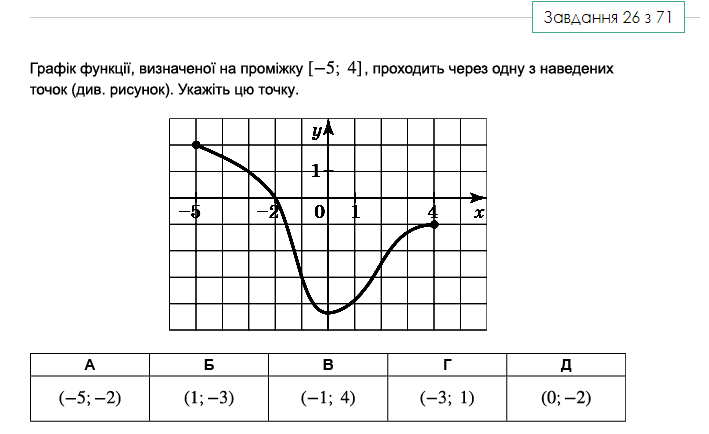 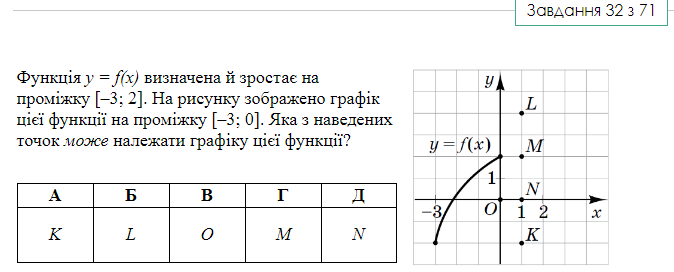 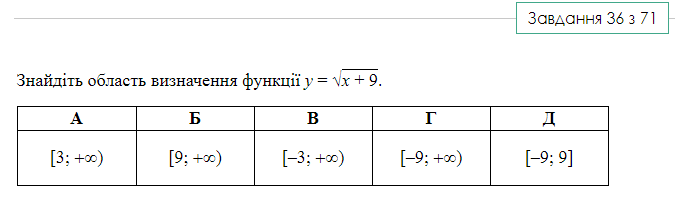 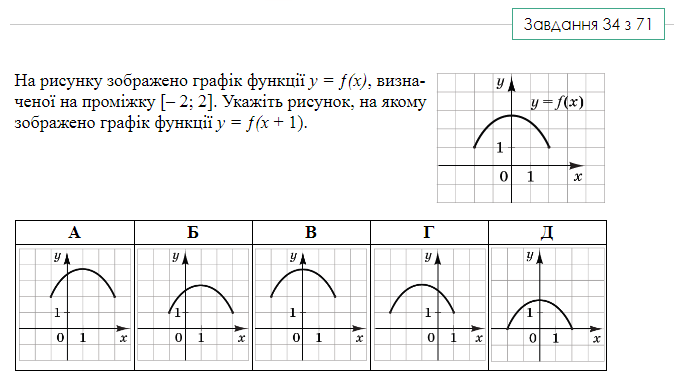 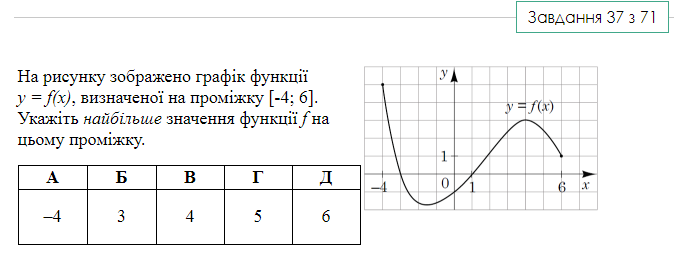 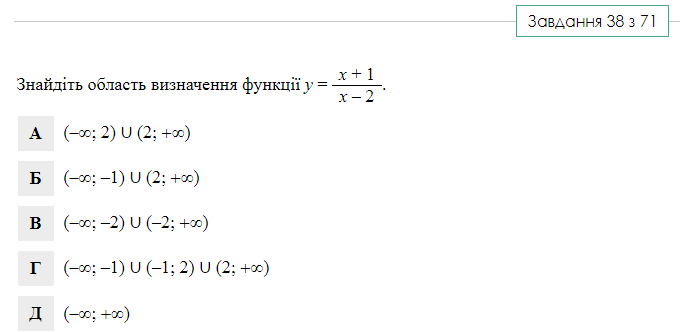 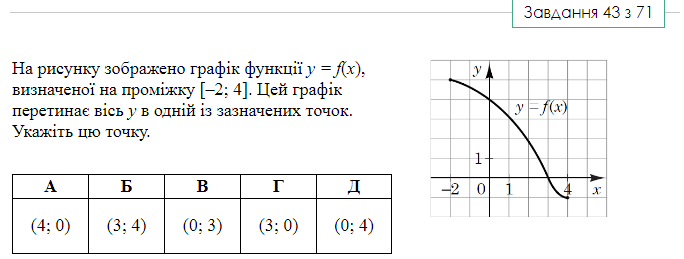 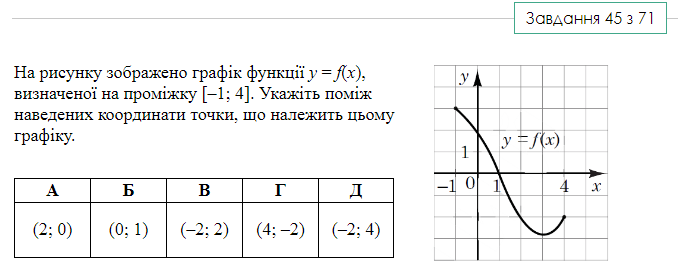 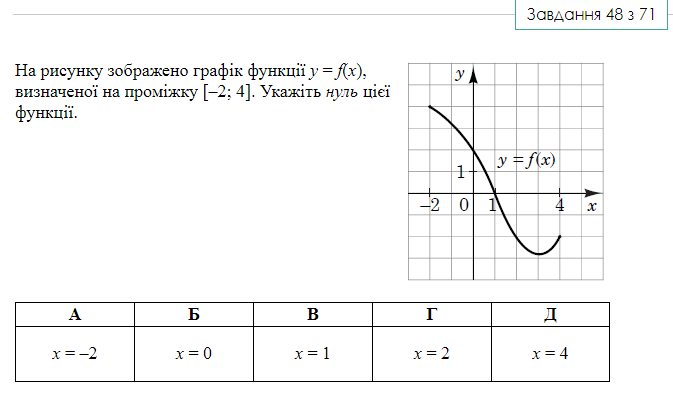 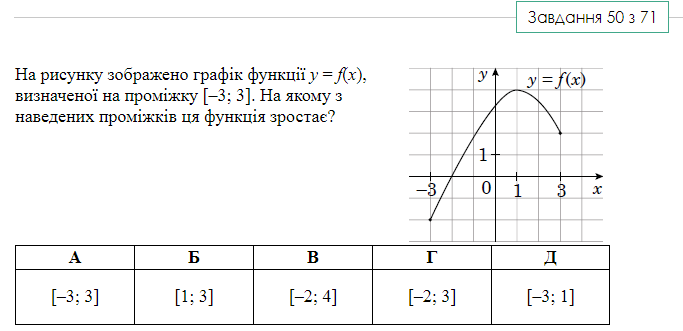 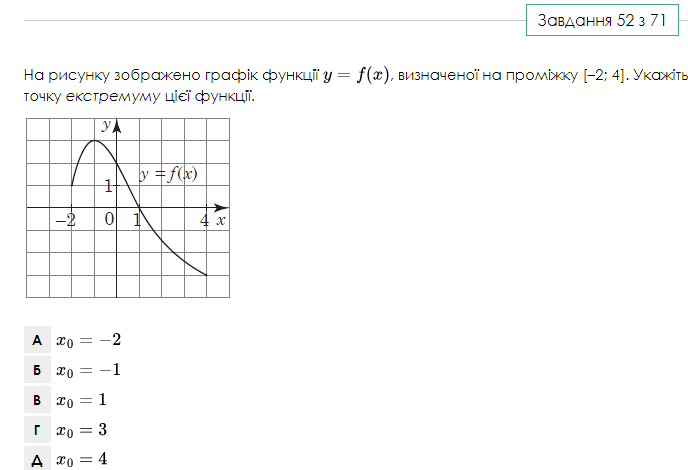 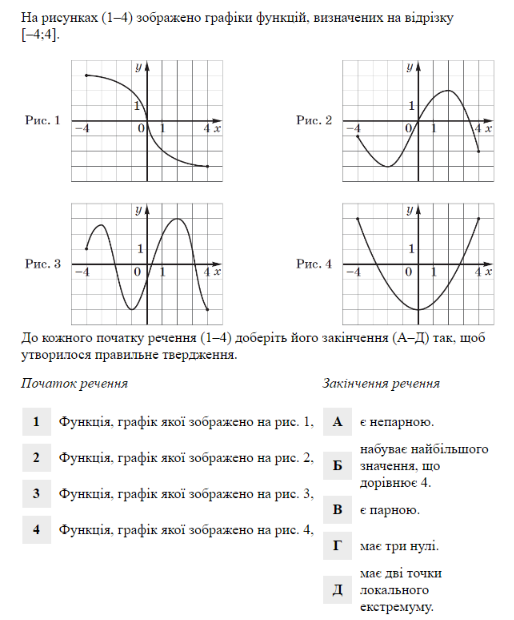 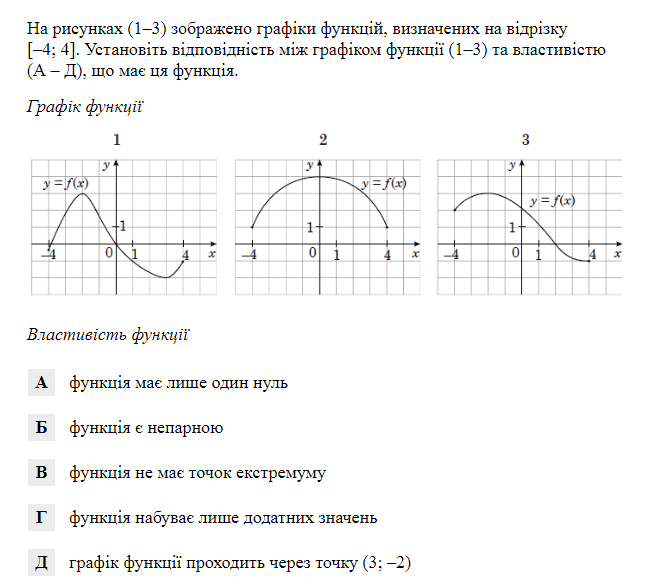 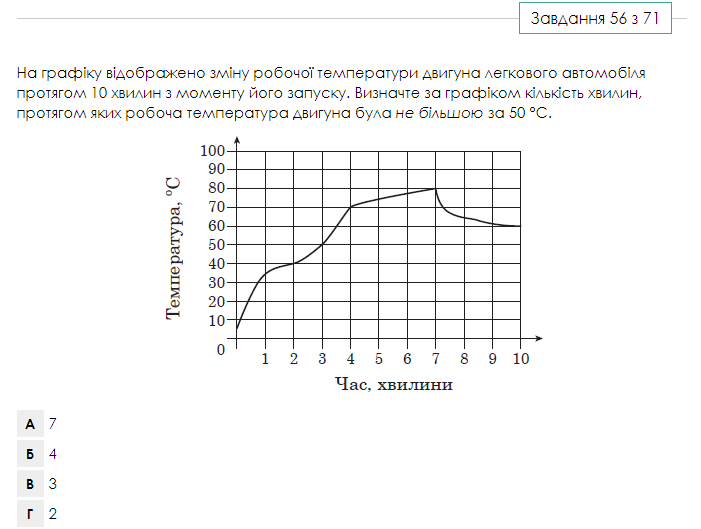 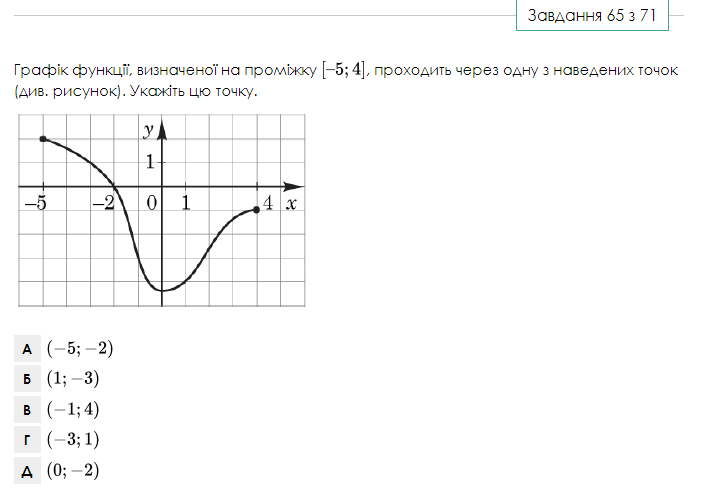 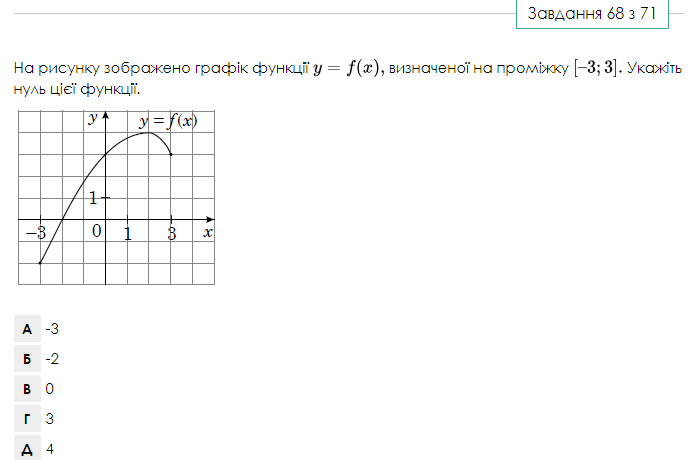 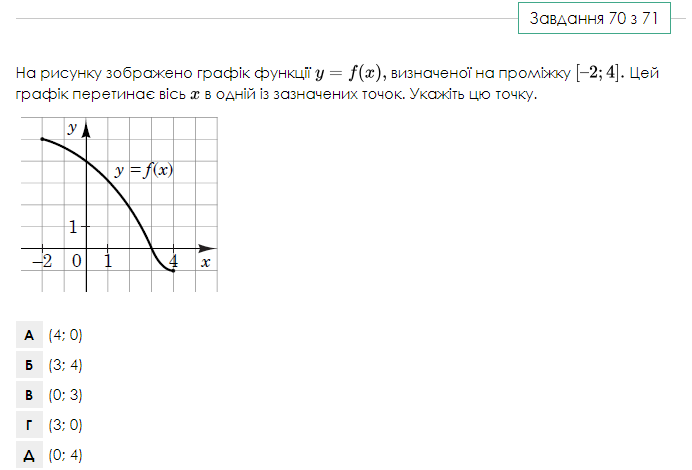 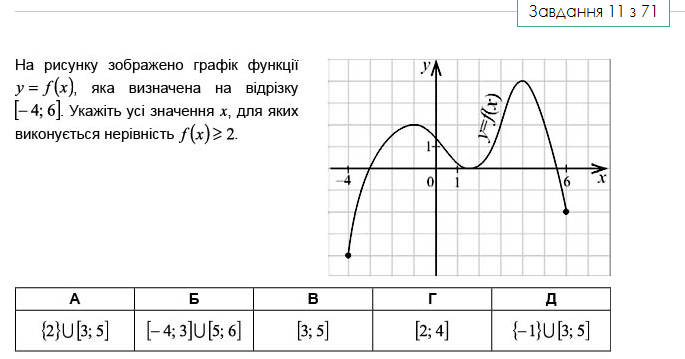 